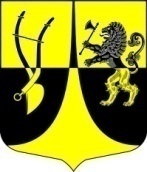 Администрация      муниципального образования« Пустомержское сельское поселение» Кингисеппского муниципального районаЛенинградской областиПОСТАНОВЛЕНИЕ от  05  февраля 2020 года            № 26Об утверждении типового проекта контейнерной мусорной площадки 
МО «Пустомержское сельское поселение»В соответствии с Федеральным законам от 06.10.2003 № 131-ФЗ «Об общих принципах организации местного самоуправления в Российской Федерации», Постановлением Правительства Российской Федерации от 31.08.2018 № 1039 «Об утверждении Правил обустройства мест (площадок) накопления твердых коммунальных отходов и ведения их реестра», в рамках государственной программы Ленинградской области «Охрана окружающей среды Ленинградской области», утвержденной постановлением Правительства Ленинградской области от 31.10.2013№ 368, Уставом муниципального образования«Пустомержское сельское поселение», администрация МО «Пустомержское сельское поселение»ПОСТАНОВЛЯЕТ:Утвердить типовой проект контейнерной мусорной площадки муниципального образования «Пустомержское сельское поселение» согласно приложению.Опубликовать настоящее постановление на сайте администрации МО «Пустомержское сельское поселение».Контроль выполнения настоящего постановления оставляю за собой.Глава администрацииМО «Пустомержское сельское поселение»                    Д. А. БобрецовПриложениек постановлению администрацииМО «Пустомержское сельское поселение»От 05.02.2020 № 26Типовой проект контейнерной мусорной площадки
МО «Пустомержское сельское поселение»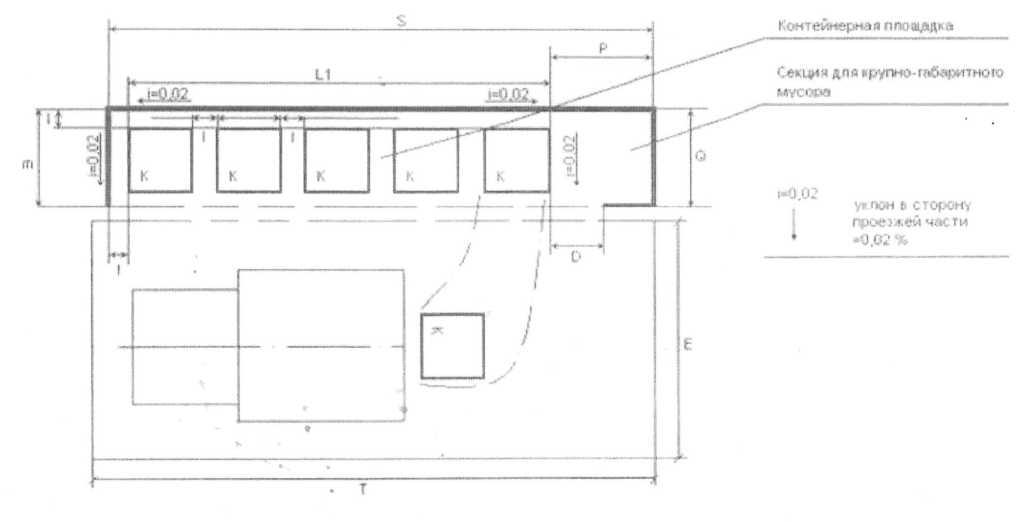 Основные размеры площадок под контейнеры и габаритный мусор, 
 (ЕВРО), ммВысота ограждений составляет 1,6 м.Требование для контейнерной площадки: легкие ремонтнопригодные конструкции открытого типа.Ограждение – каркас выполнен из труб квадратного профиля, обшитых поликарбонатом.Основание – асфальтированное покрытие.Площадь площадки на один контейнер равна - 6,9 м2.Площадь площадки на два контейнера равна – 9,8 м2.Площадь площадки на три контейнера равна - 12,7 м2.Площадь площадки на четыре контейнера равна - 15,6 м2.Площадь площадки на пять контейнеров равна - 18,5 м2.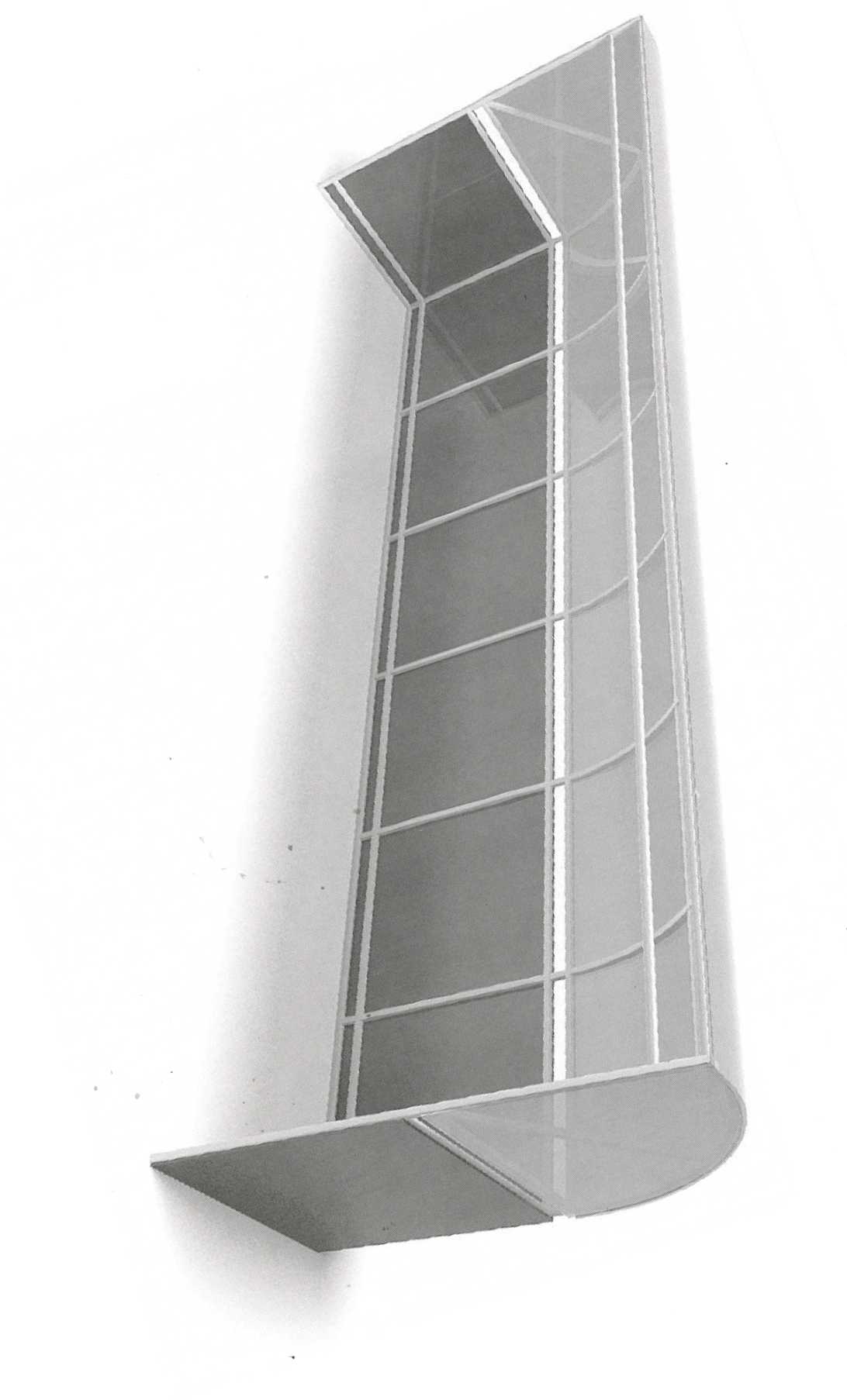 KSL1lmPQD(количество контейнеров, шт.)(длина площадки)(расстояние между крайними стенками контейнеров)(технологические проходы)(ширина площадки)(длина сектора для КГМ)(ширина сектора для КГМ)(длина технологического прохода для секции КГМ)14060136035017002350(размеры могут варьироваться исходя из места установки)170013502577030703748047804919064905109008200ЕТ(ширина тех. площадки для мусоровозов)(длина тех. площадки для мусоровозов)450010900